Утверждено  постановлением администрации  Николаевскогомуниципального образования  № 25  от 25 апреля 2022 г.   ЗАКЛЮЧЕНИЕ о результатах  публичных слушаний, проведенных 25 апреля  2022 года    по  вопросу   обсуждения проекта решения Думы Николаевского муниципального образования "О внесении изменений в  Устав Николаевского муниципального образования "	25.04.2022 г.  в соответствии  с постановлением администрации Николаевского муниципального образования № 17 от 24.03.2022 года  были    проведены  публичные  слушания  по  вопросу обсуждения проекта решения Думы Николаевского муниципального образования  "О внесении изменений в  Устав Николаевского муниципального образования".  Указанное постановление  вместе с проектом правового акта  опубликовано в  Бюллетене нормативных правовых актов Николаевского муниципального образования  "Вестник Николаевского муниципального образования"  № 4 от  24.03. 2022. 	Форма проведения  публичных  слушаний: собрание граждан по  адресу:                                Тайшетский район с. Николаевка,  ул.  Первомайская, 14 (администрация Николаевского муниципального образования).  Опубликованный проект решения  был  оглашен Главой Николаевского муниципального образования Вотенцевым Александром Владимировичем, приведены нормы федеральных  законов, в связи,  с принятием  которых   возникла  необходимость  внесения изменений в Устав Николаевского муниципального образования. 	Вынесенный на публичные слушания проект решения Думы  Николаевского муниципального образования направлен на приведение положений Устава Николаевского муниципального образования в соответствие действующему законодательству и юридико-техническое совершенствование отдельных норм, проект внесен с соблюдением установленной процедуры.  В ходе публичных  слушаний  на голосование участникам  слушаний  был  поставлен  вопрос: «Согласны ли  вы одобрить  проект  решения Думы  Николаевского муниципального образования «О  внесении изменений в Устав Николаевского муниципального образования в редакции, предложенной разработчиком, опубликованный в средствах  массовой информации, и вынести данный проект решения на  очередное  заседание Думы Николаевского муниципального образования?». Голосование осуществлялось путем  поднятия руки.  На собрании  присутствовало 15  жителей Николаевского муниципального образования, которые  являлись  участниками  публичных  слушаний. 	Голосование по вопросу публичных слушаний  проводилось в форме открытого голосования.                 Голосование дало следующие результаты:          «ЗА»- 15, «ПРОТИВ» - 0, «ВОЗДЕРЖАЛСЯ»» - 0.                Принято решение:Одобрить проект решения Думы Николаевского муниципального образования «О внесении изменений в Устав Николаевского муниципального образования».Опубликовать настоящее заключение в газете «Вестник Николаевского муниципального образования». 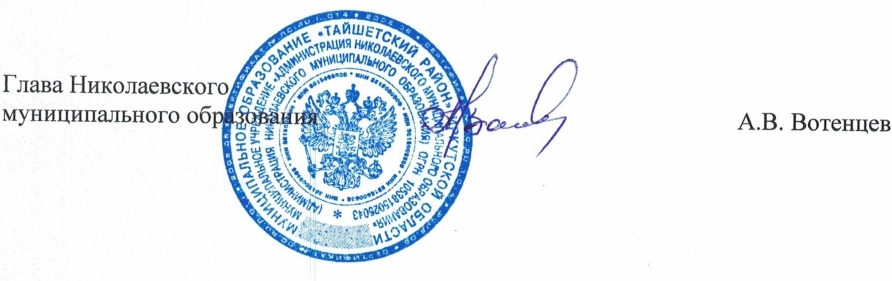 